Séquence de leçoN : La pression (8 périodes)Taches finalesRédiger un rapport d’expérience concernant l’étude des paramètres influençant la pression.Expliquer un phénomène familier qui fait intervenir la notion de pression.Objectifs à atteindre pour réaliser les tâches finales Définir une force pressante.Définir une pression.Identifier l’unité SI de pression.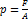 Donner la formule de la pression   et les unités SI liées .Identifier les deux paramètres dont dépend une pression : la force pressante et l’aire de la surface pressée.Expliciter que l’enfoncement est une manière de « voir » une pression.Expliquer une situation d’enfoncement au moyen des deux paramètres dont dépend la pression.Utiliser la formule de la pression pour montrer comment la pression varie quand F ou A varie.Écrire un rapport d’expérience concernant la pression.OrganisationLa leçon est prévue pour être hybride : une partie en présentiel et une partie à distance.Le professeur :met en ligne les documents nécessaires aux élèves  ;crée un forum pour les exercices de type « compétence » ;dispose d’un moyen technique pour effectuer des visioconférences avec ses élèves ;dispose d’un moyen pour contacter les élèves afin de pouvoir leur envoyer les consignes de travail.Les élèves doivent avoir à leur disposition un moyen de/d’ :visionner des vidéos en ligne ; compléter un document de type Word en ligne ; assister à une visioconférence grâce à un lien envoyé par l’enseignant ; envoyer un PDF ;prendre des photos avec un appareil de type « smartphone » ;accéder à un forum (créé par l’enseignant).Séquençage basé sur la proposition de l’ABC learning design (ABC LD, UCL UK)Séquence 1 : Évaluation diagnostiquePrérequis questionnésForce.Instrument de mesure d’une force.Unité SI.Poids.Masse.En présence et à distanceSéquence 2Objectifs travaillésDéfinir une force pressante.Définir une pression.Identifier l’unité SI de pression.Donner la formule de la pression   et les unités SI liées.En PrésenceÀ distanceSéquence 3Objectifs travaillésIdentifier les deux paramètres dont dépend une pression : la force pressante et l’aire de la surface pressée.Écrire un rapport d’expérience concernant la pression.En présence et à distanceSéquence 4 Évaluation formativeObjectifs travaillésExpliquer une situation d’enfoncement au moyen des deux paramètres dont dépend la pression.Utiliser la formule de la pression pour montrer comment la pression varie quand F ou A varie.En présence et à distanceSi possible un élève à distance collabore avec un élève en présence au moyen d’un smartphone.Les documents d’exercice doivent être disponibles en ligne ou sur une plateforme pour les élèves. Séquence 5 À effectuer en 1/2 groupe classe : soit le groupe classe et le groupe à distance, soit un mix des 2 groupes si les moyens techniques des élèves et de l’enseignant le permettent.En présenceÀ distanceSéquence 6Objectif travailléExpliquer un phénomène familier qui fait intervenir la notion de pression.En présence et à distanceSéquence 7 À effectuer avec le groupe classe complet en présence et à distance.En présence et a DistanceSéquence 8 : Évaluation CertificativeLe professeur propose une ou des questions de type Savoirs en lien avec les objectifs :Définir une force pressante Définir une pression Identifier l’unité SI de pression Donner la formule de la pression   et les unités SI liées  Expliciter que l’enfoncement est une manière de « voir » une pression Le professeur propose une ou des questions de type SF en lien avec les objectifs :Rédiger un rapport d’expérience concernant l’étude des paramètres influençant la pression Identifier les deux paramètres dont dépend une pression : la force pressante et l’aire de la surface presséeUtiliser la formule de la pression pour montrer comment la pression varie quand F ou A varie Le professeur propose une question de type compétence en lien avec l’objectif :Expliquer un phénomène familier qui fait intervenir la notion de pression 